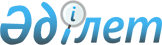 Темір аудандық мәслихатының 2020 жылғы 30 желтоқсандағы № 568 "2021–2023 жылдарға арналған Темір қаласы бюджетін бекіту туралы" шешіміне өзгерістер енгізу туралы
					
			Мерзімі біткен
			
			
		
					Ақтөбе облысы Темір аудандық мәслихатының 2021 жылғы 13 шілдедегі № 74 шешімі. Мерзімі өткендіктен қолданыс тоқтатылды
      ШЕШТІ:
      1. Темір аудандық мәслихатының "2021–2023 жылдарға арналған Темір қаласы бюджетін бекіту туралы" 2020 жылғы 30 желтоқсандағы № 568 (Нормативтік құқықтық актілерді мемлекеттік тіркеу тізілімінде № 7947 болып тіркелген) шешіміне мынадай өзгерістер енгізілсін:
      1–тармақ жаңа редакцияда жазылсын:
      "1. 2021–2023 жылдарға арналған Темір қаласы бюджеті осы шешімдегі 1, 2 және 3–қосымшаларға сәйкес, оның ішінде 2021 жылға мынадай көлемдерде бекітілсін:
      1) кірістер – 65 565 мың теңге, оның ішінде:
      салықтық түсімдер – 5 613 мың теңге;
      салықтық емес түсімдер – 1 019мың теңге;
      негізгі капиталды сатудан түсетін түсімдер – 0 теңге;
      трансферттер түсімдері – 58 933 мың теңге;
      2) шығындар – 65 691,2 мың теңге;
      3) таза бюджеттік кредиттеу – 0 теңге, оның ішінде:
      бюджеттік кредиттер – 0 теңге;
      бюджеттік кредиттерді өтеу – 0 теңге;
      4) қаржы активтерiмен жасалатын операциялар бойынша сальдо – 0 теңге, оның ішінде:
      қаржы активтерiн сатып алу – 0 теңге;
      мемлекеттің қаржы активтерін сатудан түсетін түсімдер – 0 теңге;
      5) бюджет тапшылығы (профициті) – -126,2 мың теңге;
      6) бюджет тапшылығын қаржыландыру (профицитін пайдалану) – 126,2 мың теңге, оның ішінде:
      қарыздар түсімі – 0 теңге;
      қарыздарды өтеу –0 теңге;
      бюджет қаражатының пайдаланылатын қалдықтары – 126,2мың теңге.";
      5–тармақ мынадай редакцияда жазылсын:
      "5. 2021 жылға арналған Темір қаласы бюджетте аудандық бюджетіне аудандық бюджеттен7 240 мың теңге сомасында ағымдағы нысаналы трансферттер түсімдері ескерілсін.
      Ағымдағы нысаналы трансферттердің аталған сомаларын бөлу Темір қаласы әкімінің шешімі негізінде айқындалады.".
      2. Көрсетілген шешімдегі 1 қосымшасы осы шешімдегі қосымшаға сәйкес жаңа редакцияда жазылсын.
      3. Осы шешім 2021 жылғы 1 қаңтардан бастап қолданысқа енгізіледі. 2021 жылға арналған Темір қаласы бюджеті
					© 2012. Қазақстан Республикасы Әділет министрлігінің «Қазақстан Республикасының Заңнама және құқықтық ақпарат институты» ШЖҚ РМК
				
      Аудандық мәслихат хатшысы 

Б. Шаимов
Темір аудандық мәслихатының 2021 жылғы № шешіміне қосымшаТемір аудандық мәслихатының 2020 жылғы "30" желтоқсандағы № 568 шешіміне 1-қосымша
Санаты
Санаты
Санаты
Санаты
Сомасы, (мың теңге)
Сыныбы
Сыныбы
Сыныбы
Сомасы, (мың теңге)
Кіші сыныбы
Кіші сыныбы
Сомасы, (мың теңге)
Атауы
Сомасы, (мың теңге)
I. Кірістер
65 565
1
Салықтық түсімдер
5 613
01
Табыс салығы
120
2
Жеке табыс салығы
120
04
Меншiкке салынатын салықтар
5 493
1
Мүлiкке салынатын салықтар
210
3
Жер салығы
450
4
Көлiк құралдарына салынатын салық
4 833
2
Салықтық емес түсiмдер
1 019
01
7
Мемлекеттік меншіктен түсетін кірістер
19
5
Мемлекет меншігіндегі мүлікті жалға беруден түсетін кірістер
19
06
Басқа да салықтық емес түсiмдер
1 000
1
Басқа да салықтық емес түсiмдер
1 000
4
Трансферттердің түсімдері
58 933
02
Мемлекеттiк басқарудың жоғары тұрған органдарынан түсетiн трансферттер
58 933
3
Аудандардың (облыстық маңызы бар қаланың) бюджетінен трансферттер
58 933
Функционалдық топ
Функционалдық топ
Функционалдық топ
Функционалдық топ
Функционалдық топ
Сомасы, (мың теңге)
Кіші функционалдық топ
Кіші функционалдық топ
Кіші функционалдық топ
Кіші функционалдық топ
Сомасы, (мың теңге)
Бюджеттік бағдарламалардың әкімшісі
Бюджеттік бағдарламалардың әкімшісі
Бюджеттік бағдарламалардың әкімшісі
Сомасы, (мың теңге)
Бағдарлама
Бағдарлама
Сомасы, (мың теңге)
Атауы
Сомасы, (мың теңге)
II. Шығындар
65 691,2
01
Жалпы сипаттағы мемлекеттiк қызметтер
26 511,2
1
Мемлекеттiк басқарудың жалпы функцияларын орындайтын өкiлдi, атқарушы және басқа органдар
26 511,2
124
Аудандық маңызы бар қала, ауыл, кент, ауылдық округ әкімінің аппараты
26 511,2
001
Аудандық маңызы бар қала, ауыл, кент, ауылдық округ әкімінің қызметін қамтамасыз ету жөніндегі қызметтер
26 221,2
022
Мемлекеттік органның күрделі шығыстары
290
07
Тұрғын үй-коммуналдық шаруашылық
13 195
3
Елді-мекендерді көркейту
13 195
124
Аудандық маңызы бар қала, ауыл, кент, ауылдық округ әкімінің аппараты
13 195
008
Елді мекендердегі көшелерді жарықтандыру
4 155
009
Елді мекендердің санитариясын қамтамасыз ету
1 500
011
Елді мекендерді абаттандыру мен көгалдандыру
7 540
15
Трансферттер
25 985
1
Трансферттер
25 985
124
Аудандық маңызы бар қала, ауыл, кент, ауылдық округ әкімінің аппараты
25 985
051
Заңнаманы өзгертуге байланысты жоғары тұрған бюджеттің шығындарын өтеуге төменгі тұрған бюджеттен ағымдағы нысаналы трансферттер
25 985
ІІІ.Таза бюджеттік кредиттеу
0
Бюджеттік кредиттер
0
Санаты
Санаты
Санаты
Санаты
Сомасы, (мың теңге)
Сыныбы
Сыныбы
Сыныбы
Сомасы, (мың теңге)
Кіші сыныбы
Кіші сыныбы
Сомасы, (мың теңге)
Атауы
Сомасы, (мың теңге)
5
Бюджеттік кредиттерді өтеу
0
01
Бюджеттік кредиттерді өтеу
0
1
Мемлекеттік бюджеттен берілген бюджеттік кредиттерді өтеу
0
Функционалдық топ
Функционалдық топ
Функционалдық топ
Функционалдық топ
Функционалдық топ
Сомасы, (мың теңге)
Кіші функционалдық топ
Кіші функционалдық топ
Кіші функционалдық топ
Кіші функционалдық топ
Сомасы, (мың теңге)
Бюджеттік бағдарламалардың әкімшісі
Бюджеттік бағдарламалардың әкімшісі
Бюджеттік бағдарламалардың әкімшісі
Сомасы, (мың теңге)
Бағдарлама
Бағдарлама
Сомасы, (мың теңге)
Атауы
Сомасы, (мың теңге)
IV. Қаржы активтерімен жасалатын операциялар бойынша сальдо
0
V. Бюджет тапшылығы (профициті)
-126,2
VІ. Бюджет тапшылығын қаржыландыру (профицитін пайдалану)
126,2
Санаты
Санаты
Санаты
Санаты
Сомасы, (мың теңге)
Сыныбы
Сыныбы
Сыныбы
Сомасы, (мың теңге)
Кіші сыныбы
Кіші сыныбы
Сомасы, (мың теңге)
Атауы
Сомасы, (мың теңге)
8
Бюджет қаражатының пайдаланылатын қалдықтары
126,2
01
Бюджет қаражаты қалдықтары
126,2
1
Бюджет қаражатының бос қалдықтары
126,2